Application for P&C Membership for 2023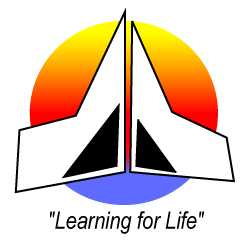 Rockhampton North Special School P&C AssociationPlease complete and return to the P&C SecretaryI am:a parent of a student attending the schoola staff member of the schoolan adult interested in the school’s welfare, and my date of birth is .I am:applying for new membershiprenewing my membership.I apply for membership in the Rockhampton North Special School Parents and Citizens’ Association and I undertake to:promote the interests of and facilitate the development and further improvement of the School and the good order and management of the School; andcomply with the Constitution of the P&C Association, including the P&C Association Code of Conduct as specified in Schedule 2 of the Constitution, and any valid resolutions passed by the Association.If a person has been convicted of an indictable offence, it is grounds for removal in accordance with the Education (General Provision) Act 2006. Signature: ................................................................................................................................Date: .........................................................................................................................................
Name:Address:Home phone:Mobile phone:Email address:P&C Secretary UseDate received:  …....../…......./……........                 Date accepted:  …....../…......./……........Secretary’s signature: .................................................................  Entered in P&C Register.  